Veckobrev Nyckelpigorna V 37Vi fortsätter att njuta av sensommarvärmen så vi är ute så mycket som möjligt i Slagsta med sin vackra natur. Vii har tagit långa promenader där vi tränar på att lyssna och vänta på varandra, kunna våra fasta hållplatser.Skogen är mycket populärt och vi har hittat en koja som vi gärna leker i och där stärker vi gruppkänslan så att alla känner sig delaktiga i leken. Vi har även gjort fina rönnhalsband då vi tränar koncentrationen och finmotoriken. De pryder nu fint vår hall.Vi har även plockat äpplen så snart finns det inga äpplen kvar i Slagsta för att nyckelpigorna är bra på att ta hand om naturens gåvor.Inskolningarna flyter på och barnen känner sig mer delaktiga i våra rutiner och sina vänners sällskap!Vill tacka alla för ett högt deltagande på föräldramötet. Samarbete kring barnen är så viktigt…!V 38 är det Evelinas familj och Edvins familj som städar.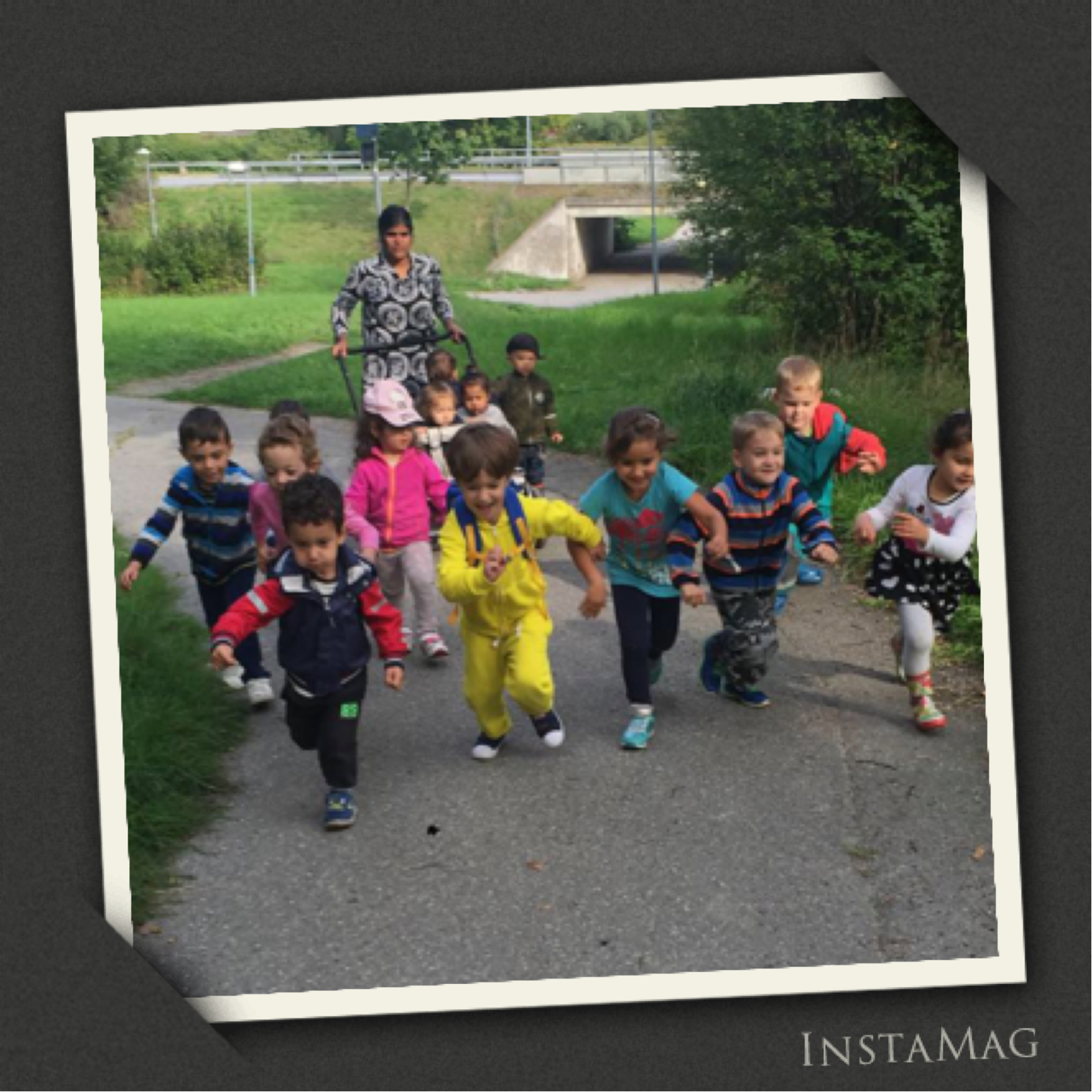 